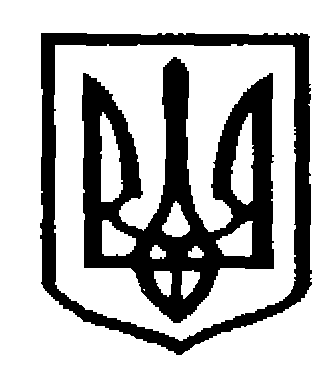 У К Р А Ї Н АЧернівецька міська радаУ П Р А В Л I Н Н Я   О С В I Т Ивул. Героїв Майдану, 176, м.Чернівці, 58029 тел./факс (0372) 53-30-87,  E-mail: osvitacv@gmail.com  Код ЄДРПОУ № 02147345Управління освіти Чернівецької міської ради повідомляє, що адміністрація Львівського національного університету ветеринарної медицини та біотехнологій імені С.З. Ґжицького звернулася із проханням сприяти професійній орієнтації випускників закладів загальної середньої освіти  м. Чернівців за конкурентоздатними спеціальностями, ліцензованими та акредитованими у вищеназваному закладі вищої освіти.Львівський національний університет ветеринарної медицини та біотехнологій імені С.З. Ґжицького (м. Львів, вул. Пекарська, 50, тел.: (032) 239-26-28, (032) 239-26-13, , факс: (032) 275-65-60, ел. пошта pk@lvet.edu.ua) – єдиний у Західному регіоні України вищий навчальний заклад, де готують фахівців за спеціальностями «Ветеринарна медицина» і «Ветеринарна гігієна, санітарія та експертиза», що особливо важливо на етапі переходу України до європейських стандартів виробництва харчових продуктів.Протягом усього періоду свого існування ЛНУВМБ імені С.З. Ґжицького розвивався як потужний науково-освітній центр, тепер тут навчаються студенти за 18 спеціальностями бакалаврського та магістерського рівнів, серед них, крім названих вище, – «Фармація, промислова фармація», «Право», «Екологія», «Харчові технології», «Біотехнології та біоінженерія», «Маркетинг», «Менеджмент», «Туризм», «Технологія виробництва і переробки продукції тваринництва», «Водні біоресурси та аквакультура».   Процес ліцензування нових спеціальностей триває, очікується рішення щодо надання ліцензії на спеціальність «Фізична терапія, ерготерапія».Університет розташований у центрі Львова, всі навчальні корпуси й гуртожитки знаходяться на одній території. До послуг студентів – бібліотека, їдальня, студентська церква, сучасний спортивний комплекс, на базі якого проводяться чемпіонати України. Студенти університету мають багато можливостей для розвитку своїх творчих здібностей і цікавого проведення вільного часу в спортивних секціях, художніх колективах (студентський хор «Ватра», капела бандуристів «Кобза», ансамбль пісні й танцю «Підгір’я», оркестр народних інструментів «Намисто»). Влітку студенти можуть відпочивати на оздоровчій базі у с. Східниця. Студенти денної форми мають змогу пройти навчання в Академії сухопутних військ імені Петра Сагайдачного (м. Львів) за програмою підготовки офіцерів запасу.            З метою професійної орієнтації школярів управління освіти рекомендує ознайомити  з даною інформацією випускників 11-х класів.Заступник начальника управлінняосвіти  Чернівецької міської ради			              О.Л.КузьмінаБілоус С.В., 53-72-2817.10.2018 № 01-34/2305       Керівникам закладів загальної       середньої освіти 